Institute of Fire Prevention Officers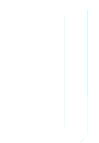 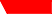 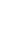 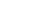 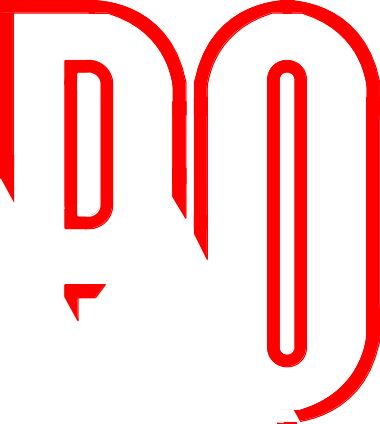 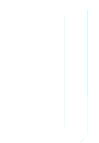 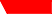 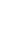 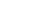 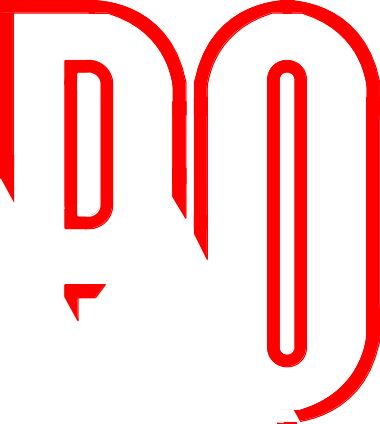 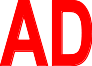 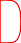 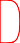 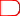 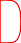 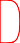 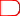 Register of Fire Risk AssessorsApplication Form(New applicant)Permission to Disclose Personal DataThe Data Protection Act as amended by the General Data Protection Regulation (GDPR) allows the Institute to securely store and share a subject's personal data with other areas of the Institute and other third parties, where the subject has given consent. This form is used to ensure that there is a written record of the subject's informed consent which will be retained throughout the application process and if successful the 5- year term, whilst on the register.I consent to my personal data being securely stored and shared with other areas of the Institute of Fire Prevention Officers and with other third parties as required in the processing of this application. I understand that this data will be stored by the Institute and retained throughout the application process and if successful the full 5-year term whilst on the register.Signed………………………………………………………………………Date………………………………………………………………………Applicant’s DetailsApplicant’s DetailsApplicant’s DetailsApplicant’s DetailsApplicant’s Details1.Surname:Surname:First Name(s):First Name(s):1.Title:Date of Birth:Date of Birth:Date of Birth:2.Home Address:Home Address:Home Address:Home Address:2.2.Town/City:2.Postcode:2.Telephone:Telephone:Telephone:Mobile:2.Personal e-mail address:Personal e-mail address:Personal e-mail address:Personal e-mail address:3.Business Address:Business Address:Business Address:Business Address:3.3.Town/City:3.Postcode:3.Telephone:Telephone:Telephone:Mobile:3.Work e-mail address:Work e-mail address:Work e-mail address:Work e-mail address:3.Website Address:Website Address:Website Address:Website Address:3.Where two addresses have been given please indicate the preferred address for correspondence:Home Address:	Business Address:Where two addresses have been given please indicate the preferred address for correspondence:Home Address:	Business Address:Where two addresses have been given please indicate the preferred address for correspondence:Home Address:	Business Address:Where two addresses have been given please indicate the preferred address for correspondence:Home Address:	Business Address:Category of Fire Risk AssessorCategory of Fire Risk AssessorCategory of Fire Risk Assessor4.Please indicate for which category of assessor you are applying for:Please tick4.a) In-house assessor:4.b) Commercial (low risk) Assessor, i.e. non-sleeping premises4.c) Full Commercial AssessorProfessional MembershipsProfessional MembershipsProfessional MembershipsProfessional Memberships5.State your Institute of Fire Prevention Officers membership number:State your Institute of Fire Prevention Officers membership number:6.Please detail any other professional memberships you hold relevant to your application:Please detail any other professional memberships you hold relevant to your application:Please detail any other professional memberships you hold relevant to your application:6.Date awardedMembership awarded(Please supply a copy of any award or certificate as evidence)Membership awarded(Please supply a copy of any award or certificate as evidence)6.6.6.6.6.6.6.6.Fire Safety EducationFire Safety EducationFire Safety EducationFire Safety Education7.Please detail fire safety training, education, mentoring, workshops or courses and qualifications, relevant to your application as a fire risk assessor:The Assessment Panel will be looking to see that the applicant has undergone suitable Fire Risk Assessment training within the last 10 years. Such training should indicate you are operating/working at level 3 or 4.Please detail fire safety training, education, mentoring, workshops or courses and qualifications, relevant to your application as a fire risk assessor:The Assessment Panel will be looking to see that the applicant has undergone suitable Fire Risk Assessment training within the last 10 years. Such training should indicate you are operating/working at level 3 or 4.Please detail fire safety training, education, mentoring, workshops or courses and qualifications, relevant to your application as a fire risk assessor:The Assessment Panel will be looking to see that the applicant has undergone suitable Fire Risk Assessment training within the last 10 years. Such training should indicate you are operating/working at level 3 or 4.7.Dateawarded:Qualification achieved:(Please supply a copy of any award or certificate as evidence)TrainingProvider:7.7.7.7.7.7.7.7.7.7.Fire Safety ExperienceFire Safety ExperienceFire Safety Experience8.Please provide detail of fire safety experience relevant to your application:The Assessment Panel will be looking at your actual experience and involvement in fire safety from a general point of view. E.g. Where have you accrued your fire safety experience and for whom and for how long.This could mean a fire and rescue service, health and safety, armed forces, or civil service as examples.Please provide detail of fire safety experience relevant to your application:The Assessment Panel will be looking at your actual experience and involvement in fire safety from a general point of view. E.g. Where have you accrued your fire safety experience and for whom and for how long.This could mean a fire and rescue service, health and safety, armed forces, or civil service as examples.8.Date:Details:8.8.8.8.8.8.8.8.8.8.Fire Risk Assessment and Audit ExperienceFire Risk Assessment and Audit ExperienceFire Risk Assessment and Audit Experience9.Please provide examples of your fire risk assessment and audit experience; to demonstrate the breadth of your experience:The Assessment Panel will be looking at the types of premises in which you have accrued fire risk assessment or any fire safety auditing experience. E.g. Have you been primarily involved in shops and offices or does your experience extend to other types of premises, hospitals, walk-in centres, residential care homes, schools, colleges, factories, houses of multiple occupation, low-rise purpose-built blocks of flats or other premises etc. Please provide a range indicating your experiencePlease provide examples of your fire risk assessment and audit experience; to demonstrate the breadth of your experience:The Assessment Panel will be looking at the types of premises in which you have accrued fire risk assessment or any fire safety auditing experience. E.g. Have you been primarily involved in shops and offices or does your experience extend to other types of premises, hospitals, walk-in centres, residential care homes, schools, colleges, factories, houses of multiple occupation, low-rise purpose-built blocks of flats or other premises etc. Please provide a range indicating your experience9.Date:Details:9.9.9.9.9.9.9.9.9.9.Fire Risk Assessment SubmissionsFire Risk Assessment SubmissionsFire Risk Assessment SubmissionsFire Risk Assessment Submissions10.Please list at least ten fire risk assessments you have undertaken personally in the last 12 months. Please ensure you list a broad spectrum of assessments for a variety of premises, to demonstrate the full breadth of your experience:From this list you record below the Assessment Panel will select a number of your assessments, usually three. Upon request you will need to submit electronically by email in full for detailed assessment in either pdf or word format.Please list at least ten fire risk assessments you have undertaken personally in the last 12 months. Please ensure you list a broad spectrum of assessments for a variety of premises, to demonstrate the full breadth of your experience:From this list you record below the Assessment Panel will select a number of your assessments, usually three. Upon request you will need to submit electronically by email in full for detailed assessment in either pdf or word format.Please list at least ten fire risk assessments you have undertaken personally in the last 12 months. Please ensure you list a broad spectrum of assessments for a variety of premises, to demonstrate the full breadth of your experience:From this list you record below the Assessment Panel will select a number of your assessments, usually three. Upon request you will need to submit electronically by email in full for detailed assessment in either pdf or word format.10.Assessment Date:Premises assessed details, to include full address10.110.210.310.410.510.610.710.810.910.10Fire Risk Assessment ProcessFire Risk Assessment ProcessFire Risk Assessment Process11Provide a detailed written step by step account of your approach to undertaking a fireProvide a detailed written step by step account of your approach to undertaking a fire.risk assessment beginning with your instruction/contract to carry out the assessmentrisk assessment beginning with your instruction/contract to carry out the assessmentaudit, physical aspects of carrying out the assessment and concluding with delivery ofaudit, physical aspects of carrying out the assessment and concluding with delivery ofthe report.the report.Do not use statements such as – ‘I inspect the premises and make notes of theDo not use statements such as – ‘I inspect the premises and make notes of thesignificant findings. The Assessment Panel will expect you to state what the significantsignificant findings. The Assessment Panel will expect you to state what the significantfindings might be and where exactly you would be looking for them from a practicalfindings might be and where exactly you would be looking for them from a practicalperspective.perspective.Account123456789101112Professional Indemnity InsuranceProfessional Indemnity InsuranceProfessional Indemnity InsuranceProfessional Indemnity InsuranceProfessional Indemnity Insurance12.Please provide a copy of insurance certificate showing details of your Professional Indemnity  (PI) insurance and Public Liability (PL) insurance if you are applying for Full Commercial or Commercial Low-risk Assessor (No sleeping risk or complex premises)(Candidates applying to be In-house Assessors will need to provide details of their employer’s insurance including the name of company providing insurance cover)Please provide a copy of insurance certificate showing details of your Professional Indemnity  (PI) insurance and Public Liability (PL) insurance if you are applying for Full Commercial or Commercial Low-risk Assessor (No sleeping risk or complex premises)(Candidates applying to be In-house Assessors will need to provide details of their employer’s insurance including the name of company providing insurance cover)Please provide a copy of insurance certificate showing details of your Professional Indemnity  (PI) insurance and Public Liability (PL) insurance if you are applying for Full Commercial or Commercial Low-risk Assessor (No sleeping risk or complex premises)(Candidates applying to be In-house Assessors will need to provide details of their employer’s insurance including the name of company providing insurance cover)Please provide a copy of insurance certificate showing details of your Professional Indemnity  (PI) insurance and Public Liability (PL) insurance if you are applying for Full Commercial or Commercial Low-risk Assessor (No sleeping risk or complex premises)(Candidates applying to be In-house Assessors will need to provide details of their employer’s insurance including the name of company providing insurance cover)12.Expiry or Renewal Date:PI PolicyNumber:12.Limit of Liability:£££12.Insurance Provider:12.Address:12.12.Post Code:12.12.Expiry or Renewal Date:PL PolicyNumber:12.Limit of Liability:£££12.Insurance Provider:12.Address:12.12.Post Code:ReferencesReferencesReferences13.Obtain two references from your customer client base indicating your ability to conduct fire risk assessments in a professional and appropriate manner. Submit references to the panel. Obtain two references from your customer client base indicating your ability to conduct fire risk assessments in a professional and appropriate manner. Submit references to the panel. 13.13.13.Please tick13.Reference 1 attached13.13.Reference 2 attachedDeclarationDeclarationDeclaration14.I confirm that the information provided in this form and any attachments hereto, is to the best of my knowledge and belief, truthful and accurate. I have read the Guidance Notes for Applicants provided and understand that should I be successful in Part 1 I shall be notified of the date to attend for interview to complete part 2. I also understand the panel may offer the opportunity to witness by direct observation a risk assessment in support of my application of a table to exercise stage 3.I confirm that the information provided in this form and any attachments hereto, is to the best of my knowledge and belief, truthful and accurate. I have read the Guidance Notes for Applicants provided and understand that should I be successful in Part 1 I shall be notified of the date to attend for interview to complete part 2. I also understand the panel may offer the opportunity to witness by direct observation a risk assessment in support of my application of a table to exercise stage 3.15.I have signed a Data Release Consent Form relating to this application giving the Institute of Fire Prevention Officers authority to securely store my details and seek personal data from other bodies as required.I have signed a Data Release Consent Form relating to this application giving the Institute of Fire Prevention Officers authority to securely store my details and seek personal data from other bodies as required.16.I confirm that, by submitting this application form, paying the prescribed fees and it being successful, I am also granting permission to the Institute of Fire Prevention Officers to publish my name and details on the IFPO on-line Register of Fire Risk Assessors for a period of 5 years.I confirm that, by submitting this application form, paying the prescribed fees and it being successful, I am also granting permission to the Institute of Fire Prevention Officers to publish my name and details on the IFPO on-line Register of Fire Risk Assessors for a period of 5 years.Signature:(An electronic signature may be used)Signature:(An electronic signature may be used)Date:Date:Continuous Personal Development (CPD)Continuous Personal Development (CPD)Continuous Personal Development (CPD)17.I confirm that the I have enclosed my IFPO CPD Record covering the last 5-years for review and understand that the Record will be vetted as part of this renewal application.I confirm that the I have enclosed my IFPO CPD Record covering the last 5-years for review and understand that the Record will be vetted as part of this renewal application.Signature:(An electronic signature may be used)Signature:(An electronic signature may be used)Date:Date:FeesFees18.See IFPO-FRAR-002 Guidance and Fees 23July2020 apendix1 for fees.The Application Fee for Part 1 of this application should be transferred into the IFPO bank account immediately the application is submitted, or a cheque submitted with the application. Assessment of the application will not commence until the fee is received.The IFPO bank account details should be obtained from the IFPO Secretary by emailingsecretary@ifpo.org.uk   SubmissionSubmission19.Please send your completed application form: by email tosecretary@ifpo.org.ukPlease remember to forward the Data Release Consent Form, References and Certificates etc. as attached documents and pay your application fee.Once the Treasurer has conformed your fees have been received the Secretary will inform the FRAR Chairman to proceed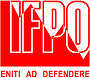 Appendix 1Data Release Consent FormFirst Name(s):Surname:Date of Birth: